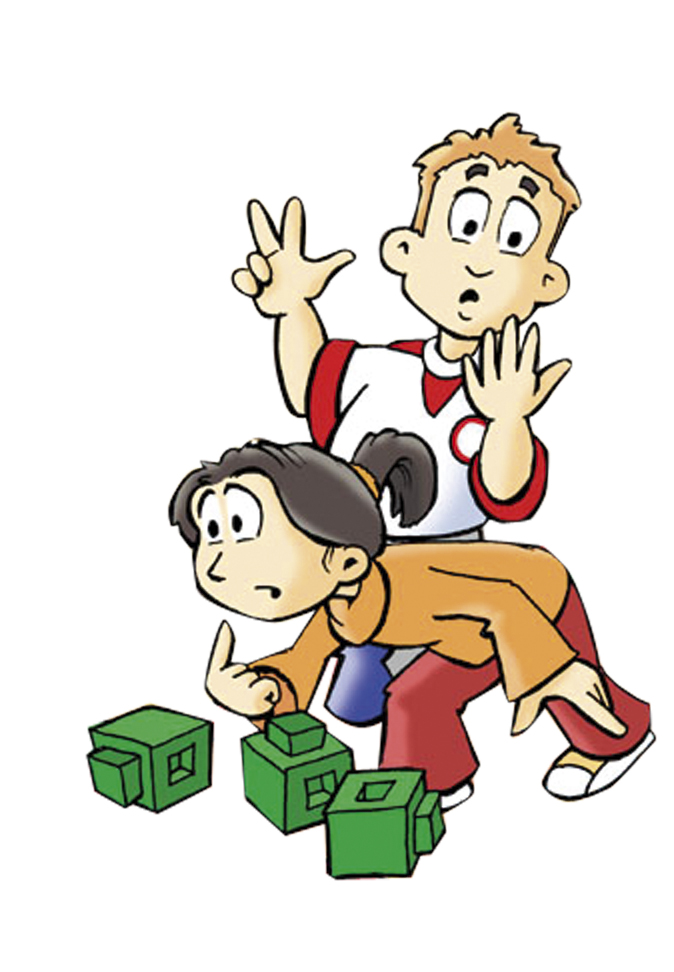 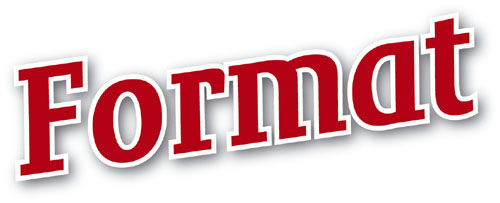 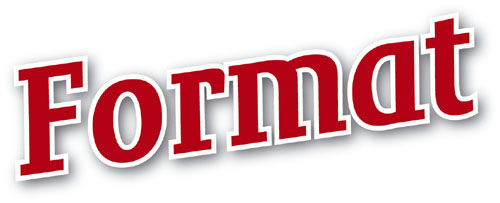 Kapitel 1: Tal i hverdagenKapitel 2: Plus på spilKapitel 3: Byens formerKapitel 4: En tur i centerKapitel 5: IndianereKapitel 6: De gamle arabereKapitel 7: BagerietKapitel 8: Loppemarkedherudover projekter hvor anvendelse er i fokusDelforløbFælles målLæringsmålEleven …Tegn på læringEleven…TælleTal!!!*Fase 1: Eleven kan anvende naturlige tal til at beskrive antal og rækkefølge/ Eleven har viden om enkle naturlige talStatistikFase 1: Eleven kan anvende tabeller og enkle diagrammer til at præsentere resultater af optællinger/ Eleven har viden om tabeller og enkle diagrammer Algebra Fase 1: Eleven kan opdage systemer i figur- og talmønstre/ Eleven har viden om enkle figur- og talmønstreRepræsentation/symbolbehandlingFase 1-3: Eleven kan anvende konkrete, visuelle og enkle symbolske repræsentationer/ Eleven har viden om konkrete, visuelle og enkle symbolske repræsentationer, herunder interaktive repræsentationer*opmærksomhedspunktkan gætte ”fornuftigt” på antal kan bestemme antal ved at tælle gætter fx på 13 ved 18 genstandetæller ved at pege på hver genstand bruger tællestrategier fx ”ølregnskab”, grupperer og laver systemer, når der tælles mange bestemmer antal ved afkrydsning og aflæsning af søjlediagrammerRække-følgeTal!!!*Fase 1: Eleven kan anvende naturlige tal til at beskrive antal og rækkefølge/ Eleven har viden om enkle naturlige talStatistikFase 1: Eleven kan anvende tabeller og enkle diagrammer til at præsentere resultater af optællinger/ Eleven har viden om tabeller og enkle diagrammer Algebra Fase 1: Eleven kan opdage systemer i figur- og talmønstre/ Eleven har viden om enkle figur- og talmønstreRepræsentation/symbolbehandlingFase 1-3: Eleven kan anvende konkrete, visuelle og enkle symbolske repræsentationer/ Eleven har viden om konkrete, visuelle og enkle symbolske repræsentationer, herunder interaktive repræsentationer*opmærksomhedspunktkan sætte tal i rækkefølge kan sige hvilket tal, der kommer lige før og efter kan opdage systemer i talmønstre placerer tal mellem 1-20 i rigtig rækkefølgeindsætter manglende tal i en talrækkesiger fx at ved tallet 14 kommer13 lige før og 15 lige efter fortsætter talrækker med system ilaver talrækker med system i til andreTal og cifferTal!!!*Fase 1: Eleven kan anvende naturlige tal til at beskrive antal og rækkefølge/ Eleven har viden om enkle naturlige talStatistikFase 1: Eleven kan anvende tabeller og enkle diagrammer til at præsentere resultater af optællinger/ Eleven har viden om tabeller og enkle diagrammer Algebra Fase 1: Eleven kan opdage systemer i figur- og talmønstre/ Eleven har viden om enkle figur- og talmønstreRepræsentation/symbolbehandlingFase 1-3: Eleven kan anvende konkrete, visuelle og enkle symbolske repræsentationer/ Eleven har viden om konkrete, visuelle og enkle symbolske repræsentationer, herunder interaktive repræsentationer*opmærksomhedspunktkan navnet på et givent talsymbol kan skrive talsymboler efter ”diktat”, så andre kan læse detkender forskel på tal og cifferlæser de fleste af tallene under 30 op, når de mødes i vilkårlig rækkefølgeskriver ved ”diktat” en stor del af de tocifrede tal under 30, selvom nogle tal spejles og rækkefølge af tiere og enere ikke er helt på pladssiger fx, at 21 er et tal, der består af cifrene 1 og 2Lige og uligeTal!!!*Fase 1: Eleven kan anvende naturlige tal til at beskrive antal og rækkefølge/ Eleven har viden om enkle naturlige talStatistikFase 1: Eleven kan anvende tabeller og enkle diagrammer til at præsentere resultater af optællinger/ Eleven har viden om tabeller og enkle diagrammer Algebra Fase 1: Eleven kan opdage systemer i figur- og talmønstre/ Eleven har viden om enkle figur- og talmønstreRepræsentation/symbolbehandlingFase 1-3: Eleven kan anvende konkrete, visuelle og enkle symbolske repræsentationer/ Eleven har viden om konkrete, visuelle og enkle symbolske repræsentationer, herunder interaktive repræsentationer*opmærksomhedspunktkan afgøre om et tal/antal er lige eller uligeafgør fx om der er et lige/ulige antal sko på et billedesætter ring omkring fx lige tal i en tilfældig række taltegner fx en tegning med et ulige antalDelforløbFælles målLæringsmålEleven …Tegn på læringEleven…+ og =Regnestrategier!!!*Fase 1: Eleven kan foretage enkle beregninger med naturlige tal/Eleven har viden om strategier til enkle beregninger med naturlige talRepræsentation/symbol-behandlingFase 1-3: Eleven kan anvende konkrete, visuelle og enkle symbolske repræsentationer/ Eleven har viden om konkrete, visuelle og enkle symbolske repræsentationer, herunder interaktive repræsentationerProblembehandling: Fase 1/2: Eleven kan bidrage til løsning af enkle matematiske problemer/ Eleven har viden om kendetegn ved undersøgende arbejdeFase 3: Eleven kan løse enkle matematiske problemer/ Eleven har viden om enkle strategier til matematisk problemløsning*opmærksomhedspunktkan oversætte symbolet ”+” til additionssituationer og omvendtkan oversætte symbolet ”=” til resultatet af en regneoperation og omvendtsiger ”plus/og/summen af” ved oplæsning af additionsregnestykkersiger ”lig med/giver/er” ved oplæsning af resultatet af regnestykkerskriver regnestykker med symbolerne + og = ud fra en situation/tegningPlus-måderRegnestrategier!!!*Fase 1: Eleven kan foretage enkle beregninger med naturlige tal/Eleven har viden om strategier til enkle beregninger med naturlige talRepræsentation/symbol-behandlingFase 1-3: Eleven kan anvende konkrete, visuelle og enkle symbolske repræsentationer/ Eleven har viden om konkrete, visuelle og enkle symbolske repræsentationer, herunder interaktive repræsentationerProblembehandling: Fase 1/2: Eleven kan bidrage til løsning af enkle matematiske problemer/ Eleven har viden om kendetegn ved undersøgende arbejdeFase 3: Eleven kan løse enkle matematiske problemer/ Eleven har viden om enkle strategier til matematisk problemløsning*opmærksomhedspunktkan addere i sammenføjningssituationerkan bruger den kommutative lovkan addere i fortsættelsessituationerkan skrive et tal som forskellige plusstykkerkan anvende lommeregneren til additionsstykkerskriver og løser plusstykker ud fra to-tre mængder med samme genstande ved at tælle og bruge tællematerialer fx centikuberbytter addender rundt efter hvad der er nemmest for elevenfx 2 + 10 = 10 + 2skriver og løser plusstykker ved fortsat tælling fx ved at tælle videre fra det største tal på tallinjen/talrække eller ved at tælle videre ved pengebeløb fra den mønt med størst værdiskriver fx 5 = 2 + 3 = 1 + 4 = 0 + 5taster med sikkerhed symbolerne på lommeregner til kontrol af additionTier-vennerRegnestrategier!!!*Fase 1: Eleven kan foretage enkle beregninger med naturlige tal/Eleven har viden om strategier til enkle beregninger med naturlige talRepræsentation/symbol-behandlingFase 1-3: Eleven kan anvende konkrete, visuelle og enkle symbolske repræsentationer/ Eleven har viden om konkrete, visuelle og enkle symbolske repræsentationer, herunder interaktive repræsentationerProblembehandling: Fase 1/2: Eleven kan bidrage til løsning af enkle matematiske problemer/ Eleven har viden om kendetegn ved undersøgende arbejdeFase 3: Eleven kan løse enkle matematiske problemer/ Eleven har viden om enkle strategier til matematisk problemløsning*opmærksomhedspunktkan finde 10´er-tiervenner i additionsstykkertræne 10´er-vennerne ved fx vendespil, hvor 8 og 2 er stikregner fx 4 + 7 + 6 hurtigt i hovedet ved at ”se” at 4 og 6 er tiervenner – og laver regnestykket om til 10 + 7 = 17Den lille plustabelRegnestrategier!!!*Fase 1: Eleven kan foretage enkle beregninger med naturlige tal/Eleven har viden om strategier til enkle beregninger med naturlige talRepræsentation/symbol-behandlingFase 1-3: Eleven kan anvende konkrete, visuelle og enkle symbolske repræsentationer/ Eleven har viden om konkrete, visuelle og enkle symbolske repræsentationer, herunder interaktive repræsentationerProblembehandling: Fase 1/2: Eleven kan bidrage til løsning af enkle matematiske problemer/ Eleven har viden om kendetegn ved undersøgende arbejdeFase 3: Eleven kan løse enkle matematiske problemer/ Eleven har viden om enkle strategier til matematisk problemløsning*opmærksomhedspunkter sikker i den lille plustabel kan arbejde undersøgenderegner hurtigt en sum (i talområdet 0-20) i hovedet fx 8 + 6afprøver fx systematisk kombinationer for at summen 15 fremkommer lodret, vandret og diagonalt med tallene fra 1-9DelforløbFælles målLæringsmålEleven…Tegn på læringEleven…Tegne og kende figurerGeometriske egenskaber og sammenhænge Fase 1: Eleven kan kategorisere figurer/ Eleven har viden om egenskaber ved figurerGeometrisk tegning Fase 1: Eleven kan beskrive egne tegninger af omverdenen med geometrisk sprog/ Eleven har viden om geometriske begreberPlaceringer og flytninger Fase 1: Eleven kan beskrive objekters placering i forhold til hinanden/ Eleven har viden om forholdsord, der kan beskrive placeringerMåling!!!*Fase 3: Eleven kan sammenligne enkle geometriske figurers omkreds og areal/ Eleven har viden om måleenheder for arealHjælpemidlerFase 1-2: Eleven kan anvende enkle hjælpemidler til tegning, beregning og undersøgelse/ Eleven har viden om konkrete materialer og redskaberModelleringFase 1/2: Eleven kan undersøge enkle hverdagssituationer ved brug af matematik/ Eleven har viden om sammenhænge mellem matematik og enkle hverdagssituationer*opmærksomhedspunktkan kategorisere, navngive og tegne geometriske figurer kan genkende geometriske figurer i hverdagentæller kanter på figurer for at kategorisere og tegne cirkler, trekanter, firkanter, femkanter og sekskanternavngiver geometriske figurer fx ved trækning af geobrikkertegner forskellige kvadrater og rektangler på prikpapirfinder og optæller geometriske figurer i nærområdetDele og samle figurerGeometriske egenskaber og sammenhænge Fase 1: Eleven kan kategorisere figurer/ Eleven har viden om egenskaber ved figurerGeometrisk tegning Fase 1: Eleven kan beskrive egne tegninger af omverdenen med geometrisk sprog/ Eleven har viden om geometriske begreberPlaceringer og flytninger Fase 1: Eleven kan beskrive objekters placering i forhold til hinanden/ Eleven har viden om forholdsord, der kan beskrive placeringerMåling!!!*Fase 3: Eleven kan sammenligne enkle geometriske figurers omkreds og areal/ Eleven har viden om måleenheder for arealHjælpemidlerFase 1-2: Eleven kan anvende enkle hjælpemidler til tegning, beregning og undersøgelse/ Eleven har viden om konkrete materialer og redskaberModelleringFase 1/2: Eleven kan undersøge enkle hverdagssituationer ved brug af matematik/ Eleven har viden om sammenhænge mellem matematik og enkle hverdagssituationer*opmærksomhedspunktkan beskrive genstande fra hverdagen med sammensætning af geometriske figurerkan bygge, tegne og opdele figurer kan opdele polygoner i mindre figurerkan beskrive figurers opbygning og placeringopdeler polygoner i mindre figurer ved at forbinde vinkelspidser med linjestykker tegnet med lineal og geometriprogram eller ved at sætte elastikker på sømbrætbygger modeller af virkeligheden (fotos) i geometriske figurer med polygonværktøj og/eller geobrikkerbygger i skjul en figur af geobrikker og beskriver for en kammerat opbygning og placering fx tag et lille kvadrat og læg ovenpå en cirkel…Tælle ”indeni og rundt om”Geometriske egenskaber og sammenhænge Fase 1: Eleven kan kategorisere figurer/ Eleven har viden om egenskaber ved figurerGeometrisk tegning Fase 1: Eleven kan beskrive egne tegninger af omverdenen med geometrisk sprog/ Eleven har viden om geometriske begreberPlaceringer og flytninger Fase 1: Eleven kan beskrive objekters placering i forhold til hinanden/ Eleven har viden om forholdsord, der kan beskrive placeringerMåling!!!*Fase 3: Eleven kan sammenligne enkle geometriske figurers omkreds og areal/ Eleven har viden om måleenheder for arealHjælpemidlerFase 1-2: Eleven kan anvende enkle hjælpemidler til tegning, beregning og undersøgelse/ Eleven har viden om konkrete materialer og redskaberModelleringFase 1/2: Eleven kan undersøge enkle hverdagssituationer ved brug af matematik/ Eleven har viden om sammenhænge mellem matematik og enkle hverdagssituationer*opmærksomhedspunktkan bestemme omkreds og areal af figurer med ikke standardiserede enhedertæller sig frem til areal og omkreds med ikke standardiserede enheder (antal tern indeni/antal små linjestykker rundt om) bygger forskellige figurer med samme omkredsDelforløbFælles målLæringsmålEleven…Tegn på læringEleven…- og =Regnestrategier!!!*Fase 1: Eleven kan foretage enkle beregninger med naturlige tal/Eleven har viden om strategier til enkle beregninger med naturlige talAlgebra, Fase 1: Eleven kan opdage systemer i figur- og talmønstre/ Eleven har viden om enkle figur- og talmønstreRepræsentation/symbol-behandlingFase 1-3: Eleven kan anvende konkrete, visuelle og enkle symbolske repræsentationer/ Eleven har viden om konkrete, visuelle og enkle symbolske repræsentationer, herunder interaktive repræsentationer*opmærksomhedspunktkan oversætte symbolet ”-” til subtraktionssituationer og omvendtkan oversætte symbolet ”=” til resultatet af en regneoperation og omvendtsiger ”minus/forskellen mellem” ved oplæsning af subtraktionsregnestykkersiger ”giver/er/lig med” ved oplæsning af resultatet regnestykkerskriver regnestykker med symbolerne - og = ud fra en situation/tegningMinusmåderRegnestrategier!!!*Fase 1: Eleven kan foretage enkle beregninger med naturlige tal/Eleven har viden om strategier til enkle beregninger med naturlige talAlgebra, Fase 1: Eleven kan opdage systemer i figur- og talmønstre/ Eleven har viden om enkle figur- og talmønstreRepræsentation/symbol-behandlingFase 1-3: Eleven kan anvende konkrete, visuelle og enkle symbolske repræsentationer/ Eleven har viden om konkrete, visuelle og enkle symbolske repræsentationer, herunder interaktive repræsentationer*opmærksomhedspunktkan subtrahere i fjernesituationer (tage væk)kan subtrahere i forskelssituationer (sammenligning)kan subtrahere i mangelsituationer (opfyldning)kan skrive et tal som forskellige minusstykkerkan anvende lommeregneren til subtraktionskriver og løser minusstykker ud fra en mængde fx centikuber, hvor nogle fjernes eller ved at gå et antal skridt tilbage på en talrækkeskriver og løser minusstykker ved at sammenligne to bunker fx fjerne det samme fra hver bunke indtil den ene bunke er tom. skriver og løser minusstykker ved at fylde op fx 19-15 – på en tallinje tælles fra 15 til 19, hvilket er 4. skriver fx 5 = 8 - 3 = 9 - 4 = 5 - 0taster med sikkerhed symbolerne på lommeregner til kontrol af subtraktionsstykkerDen lille minustabelRegnestrategier!!!*Fase 1: Eleven kan foretage enkle beregninger med naturlige tal/Eleven har viden om strategier til enkle beregninger med naturlige talAlgebra, Fase 1: Eleven kan opdage systemer i figur- og talmønstre/ Eleven har viden om enkle figur- og talmønstreRepræsentation/symbol-behandlingFase 1-3: Eleven kan anvende konkrete, visuelle og enkle symbolske repræsentationer/ Eleven har viden om konkrete, visuelle og enkle symbolske repræsentationer, herunder interaktive repræsentationer*opmærksomhedspunkter sikker i den lille minustabelkan opdage systemer i talmønstreregner hurtigt differensen, hvor minusenden (det første tal) er max.18  og det subtrahenden (andet tal) er mellem 0-9 fx 17 – 8fortsætter talrækker med system i fx -2, -2, -2….DelforløbFælles målLæringsmålEleven…Tegn på læringEleven…SymmetriPlaceringer og flytninger Fase 2: Eleven kan beskrive og fremstille figurer og mønstre med spejlingssymmetri/ Eleven har viden om metoder til at fremstille figurer og mønstre med spejlingssymmetri, herunder digitale værktøjerAlgebra Fase 1: Eleven kan opdage systemer i figur- og talmønstre/ Eleven har viden om enkle figur- og talmønstreRæsonnement og tankegang Fase 1/2: Eleven kan stille og besvare matematiske spørgsmål / Eleven har viden om kendetegn ved matematiske spørgsmål og svarHjælpemidlerFase 1-2: Eleven kan anvende enkle hjælpemidler til tegning, beregning og undersøgelse/ Eleven har viden om konkrete materialer og redskaberhar viden om begrebet symmetri kan ”se” symmetrikan tegne/bygge symmetrisk afgør om noget er symmetrisk eller ejtegner /farver symmetriske eller ikke symmetriske mønstrebygger symmetriske figurer med centikuberSymmetri-akserPlaceringer og flytninger Fase 2: Eleven kan beskrive og fremstille figurer og mønstre med spejlingssymmetri/ Eleven har viden om metoder til at fremstille figurer og mønstre med spejlingssymmetri, herunder digitale værktøjerAlgebra Fase 1: Eleven kan opdage systemer i figur- og talmønstre/ Eleven har viden om enkle figur- og talmønstreRæsonnement og tankegang Fase 1/2: Eleven kan stille og besvare matematiske spørgsmål / Eleven har viden om kendetegn ved matematiske spørgsmål og svarHjælpemidlerFase 1-2: Eleven kan anvende enkle hjælpemidler til tegning, beregning og undersøgelse/ Eleven har viden om konkrete materialer og redskaberkan finde symmetriakser, både lodret, vandret og på skråtegner og optæller antallet af en figurs symmetriakserMønstrePlaceringer og flytninger Fase 2: Eleven kan beskrive og fremstille figurer og mønstre med spejlingssymmetri/ Eleven har viden om metoder til at fremstille figurer og mønstre med spejlingssymmetri, herunder digitale værktøjerAlgebra Fase 1: Eleven kan opdage systemer i figur- og talmønstre/ Eleven har viden om enkle figur- og talmønstreRæsonnement og tankegang Fase 1/2: Eleven kan stille og besvare matematiske spørgsmål / Eleven har viden om kendetegn ved matematiske spørgsmål og svarHjælpemidlerFase 1-2: Eleven kan anvende enkle hjælpemidler til tegning, beregning og undersøgelse/ Eleven har viden om konkrete materialer og redskaberkan opdage systemer i figurmønstre fortsætter påbegyndte figurmønstre fx perlerækker med forskellige farver og former ved at tegne eller trække figurer i geometriprogramSpejlingPlaceringer og flytninger Fase 2: Eleven kan beskrive og fremstille figurer og mønstre med spejlingssymmetri/ Eleven har viden om metoder til at fremstille figurer og mønstre med spejlingssymmetri, herunder digitale værktøjerAlgebra Fase 1: Eleven kan opdage systemer i figur- og talmønstre/ Eleven har viden om enkle figur- og talmønstreRæsonnement og tankegang Fase 1/2: Eleven kan stille og besvare matematiske spørgsmål / Eleven har viden om kendetegn ved matematiske spørgsmål og svarHjælpemidlerFase 1-2: Eleven kan anvende enkle hjælpemidler til tegning, beregning og undersøgelse/ Eleven har viden om konkrete materialer og redskaberkan tegne spejlbilleder med hjælpemidler ved hjælp af spejl og geometriprogrammerspejler simple figurer i både lodrette og skrå akser spejler figurer, der kan være placeret både opad spejlingsaksen og med lidt afstand til spejlingsaksenspejler figurer først i én akse og så i en andenspejler ved at tælle afstand fra spejlingsaksen via ternanvender spejl og geometriprogrammer til spejlingDelforløbFælles målLæringsmålEleven…Tegn på læringEleven…1ére og 10éreTal!!!*Fase 2: Eleven kan anvende flercifrede naturlige tal til at beskrive antal og rækkefølge/ Eleven har viden om naturlige tals opbygning i titalssystemetAlgebraFase 1: Eleven kan opdage systemer i figur- og talmønstre/ Eleven har viden om enkle figur- og talmønstreKommunikation Fase 1: Eleven kan deltage i mundtlig og visuel kommunikation med og om matematik/ Eleven har viden om enkle mundtlige og visuelle kommunikationsformer, herunder med  digitale værktøjer*opmærksomhedspunkthar viden om talsystemets udviklingkan opdele /sammensætte 2-cifrede tal i tiere og enerekan navngive og skrive flercifrede talkan sammenligne og vurdere størrelsen af to 2-cifrede eller to 3-cifrede tal kan fortælle om forskelle på arabertal og romertalkan forklare, hvorfor vi i Danmark bruger arabertalskriver tre tiere og fem enere som 35 eller 35 som tre tiere og fem eneresiger navnet på de fleste (tilfældige) 2-cifrede (og 3-cifrede) tal skriver de fleste 2-cifrede tal efter tilfældig diktatvælger tallet med det største ciffer på henholdsvis tierpladsen eller hundredepladsen som tallet med størst værdiRækkefølgeTal!!!*Fase 2: Eleven kan anvende flercifrede naturlige tal til at beskrive antal og rækkefølge/ Eleven har viden om naturlige tals opbygning i titalssystemetAlgebraFase 1: Eleven kan opdage systemer i figur- og talmønstre/ Eleven har viden om enkle figur- og talmønstreKommunikation Fase 1: Eleven kan deltage i mundtlig og visuel kommunikation med og om matematik/ Eleven har viden om enkle mundtlige og visuelle kommunikationsformer, herunder med  digitale værktøjer*opmærksomhedspunktkan sætte 2-cifrede (og 3-cifrede) tal i rækkefølge) kender tallet, der kommer lige før og efter et 2-cifret (og 3-cifret) talkan opdage systemer i talmønstre, der knytter sig til titalssystemetforbinder større tal i rækkefølge fx 67, 68, 69, 70…skriver tilfældige tal fx 34, 56 og 23 i rækkefølgesiger hvilket tal, der kommer lige før og lige efter et givent tal fx 99fortsætter fx talrækker af typen 110, 120, 130…TællemåderTal!!!*Fase 2: Eleven kan anvende flercifrede naturlige tal til at beskrive antal og rækkefølge/ Eleven har viden om naturlige tals opbygning i titalssystemetAlgebraFase 1: Eleven kan opdage systemer i figur- og talmønstre/ Eleven har viden om enkle figur- og talmønstreKommunikation Fase 1: Eleven kan deltage i mundtlig og visuel kommunikation med og om matematik/ Eleven har viden om enkle mundtlige og visuelle kommunikationsformer, herunder med  digitale værktøjer*opmærksomhedspunktkan tælle mange smart ved at opdele i tiere og eneresætter fx ring om 10 ting af gangen når større antal skal bestemmesPlusTal!!!*Fase 2: Eleven kan anvende flercifrede naturlige tal til at beskrive antal og rækkefølge/ Eleven har viden om naturlige tals opbygning i titalssystemetAlgebraFase 1: Eleven kan opdage systemer i figur- og talmønstre/ Eleven har viden om enkle figur- og talmønstreKommunikation Fase 1: Eleven kan deltage i mundtlig og visuel kommunikation med og om matematik/ Eleven har viden om enkle mundtlige og visuelle kommunikationsformer, herunder med  digitale værktøjer*opmærksomhedspunktkan regne plusstykker ved at sammentælle enere, tiere og hundreder for sigregner nemt i hovedet opgaver som 20 + 30 og 200 + 70 + 3 ved at lægge enere, tiere og eventuelt hundereder sammen for sigDelforløbFælles målLæringsmålEleven…Tegn på læringEleven…Længde Måling!!!*Fase 1: Eleven kan beskrive længde, tid og vægt/ Eleven har viden om længde, tid og vægtFase 2: Eleven kan anslå og måle længde, tid og vægt/ Eleven har viden om standardiserede og ikke-standardiserede måleenheder for længde, tid og vægt samt om analoge og digitale måleredskaberHjælpemidlerFase 1-2: Eleven kan anvende enkle hjælpemidler til tegning, beregning og undersøgelse/ Eleven har viden om konkrete materialer og redskaber*opmærksomhedspunktkan anslå og måle forskellige længderkan vælge rette længdeenhed (centimeter eller meter)kan vælge rette måleværktøjgætter på længste og korteste målgætter og undersøger mål fra virkeligheden fx længde af skolegården måler længder med centikubestang, lineal, meterhjul og målebåndvælger måleredskab efter situation (små/store mål lige/krumme længder)tegner linjestykker og ”knæklinjer” i angiven længdeVægtMåling!!!*Fase 1: Eleven kan beskrive længde, tid og vægt/ Eleven har viden om længde, tid og vægtFase 2: Eleven kan anslå og måle længde, tid og vægt/ Eleven har viden om standardiserede og ikke-standardiserede måleenheder for længde, tid og vægt samt om analoge og digitale måleredskaberHjælpemidlerFase 1-2: Eleven kan anvende enkle hjælpemidler til tegning, beregning og undersøgelse/ Eleven har viden om konkrete materialer og redskaber*opmærksomhedspunktkan anslå og måle vægtkan vælge rette vægtenhed (gram eller kilogram)gætter og undersøger vægt af ting fra virkeligheden fx ting i penalhusetmåler vægt med analog og digitalvægtaflæser på forskellige vægtskalaerskaber ligevægt med lodderTidMåling!!!*Fase 1: Eleven kan beskrive længde, tid og vægt/ Eleven har viden om længde, tid og vægtFase 2: Eleven kan anslå og måle længde, tid og vægt/ Eleven har viden om standardiserede og ikke-standardiserede måleenheder for længde, tid og vægt samt om analoge og digitale måleredskaberHjælpemidlerFase 1-2: Eleven kan anvende enkle hjælpemidler til tegning, beregning og undersøgelse/ Eleven har viden om konkrete materialer og redskaber*opmærksomhedspunktkan anslå og måle  tidkan beskrive klokken hel og halvgætter fornuftigt på tiden for et bestemt antal sekunder og minuttermåler/aflæser tid med/på et stopuraflæser /tegner visere svarende til klokken hel og halv på et analog ur og digitaltDelforløbFælles målLæringsmålEleven…Tegn på læringEleven…PlusRegnestrategier!!!Fase 1: Eleven kan foretage enkle beregninger med naturlige tal/Eleven har viden om strategier til enkle beregninger med naturlige talHjælpemidlerFase 1-2: Eleven kan anvende enkle hjælpemidler til tegning, beregning og undersøgelse/ Eleven har viden om konkrete materialer og redskaberKommunikationFase 1: Eleven kan deltage i mundtlig og visuel kommunikation med og om matematik/ Eleven har viden om enkle mundtlige og visuelle kommunikationsformer, herunder med  digitale værktøjer*opmærksomhedspunktkan formulere regnehistorier svarende til givne regneudtryk med addition og subtraktionkan vælge regneart til situationenkan håndtere sammensatte additions- og subtraktions-situationersiger fx til regnestykket 50-30 = 20: ”jeg betaler med en halvtredser og køber lampen og får 20 kr. tilbage”anvender ord som forskel, sum, i alt, beløb, veksle…indsætter regnetegn så resultatet passerhåndterer opgaver af typen fx du har…, du vil købe…, du får tilbage…omsætter sedler og mønter til et samlet beløbkan vurdere penge i forhold givne indkøbanvender regneark der simulerer indkøbssituationer MinusRegnestrategier!!!Fase 1: Eleven kan foretage enkle beregninger med naturlige tal/Eleven har viden om strategier til enkle beregninger med naturlige talHjælpemidlerFase 1-2: Eleven kan anvende enkle hjælpemidler til tegning, beregning og undersøgelse/ Eleven har viden om konkrete materialer og redskaberKommunikationFase 1: Eleven kan deltage i mundtlig og visuel kommunikation med og om matematik/ Eleven har viden om enkle mundtlige og visuelle kommunikationsformer, herunder med  digitale værktøjer*opmærksomhedspunktkan formulere regnehistorier svarende til givne regneudtryk med addition og subtraktionkan vælge regneart til situationenkan håndtere sammensatte additions- og subtraktions-situationersiger fx til regnestykket 50-30 = 20: ”jeg betaler med en halvtredser og køber lampen og får 20 kr. tilbage”anvender ord som forskel, sum, i alt, beløb, veksle…indsætter regnetegn så resultatet passerhåndterer opgaver af typen fx du har…, du vil købe…, du får tilbage…omsætter sedler og mønter til et samlet beløbkan vurdere penge i forhold givne indkøbanvender regneark der simulerer indkøbssituationer VeksleRegnestrategier!!!Fase 1: Eleven kan foretage enkle beregninger med naturlige tal/Eleven har viden om strategier til enkle beregninger med naturlige talHjælpemidlerFase 1-2: Eleven kan anvende enkle hjælpemidler til tegning, beregning og undersøgelse/ Eleven har viden om konkrete materialer og redskaberKommunikationFase 1: Eleven kan deltage i mundtlig og visuel kommunikation med og om matematik/ Eleven har viden om enkle mundtlige og visuelle kommunikationsformer, herunder med  digitale værktøjer*opmærksomhedspunktkan løse (addition og subtraktion) regnestykker med tierovergange med forskellige hjælpemidlerkan i ord/notater forklare for andre hvordan han/hun har regnetlægger fx enere og tiere sammen hver for sig. Hvis der er mere end 9 enere veksles til tiere.anvender hjælpemidler som fx taltavlen som ”regnemaskine” med tiere (lodret) og enere (vandret), positionspladen til at veksle på, tallinjen til at tælle op/ned på, kvadratnet til at illustrere enere og tiere medFylde op / tage vækRegnestrategier!!!Fase 1: Eleven kan foretage enkle beregninger med naturlige tal/Eleven har viden om strategier til enkle beregninger med naturlige talHjælpemidlerFase 1-2: Eleven kan anvende enkle hjælpemidler til tegning, beregning og undersøgelse/ Eleven har viden om konkrete materialer og redskaberKommunikationFase 1: Eleven kan deltage i mundtlig og visuel kommunikation med og om matematik/ Eleven har viden om enkle mundtlige og visuelle kommunikationsformer, herunder med  digitale værktøjer*opmærksomhedspunktkan vurdere og anvende metode afhængig af situationfylder op, hvis tallene er tæt på hinanden og  ”tager væk”, hvis subtrahenden (det andet tal) er etcifret eller der ikke skal veksles